Примерни задачи от състезанието за 1 класЗадача 1      ● = ?        Ако  → +4      ⇢ −1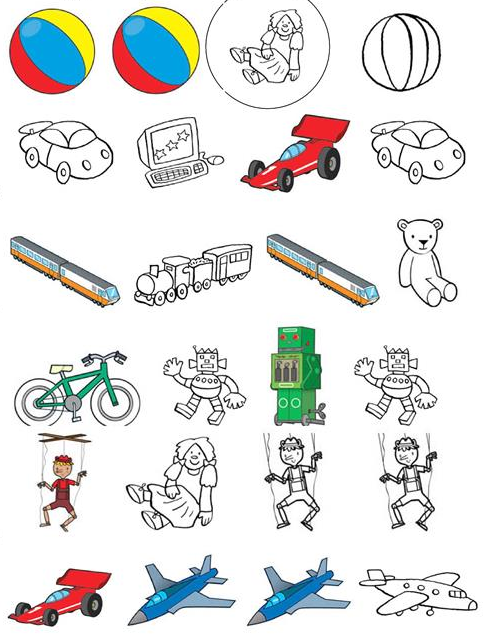                        3 →  ○  ⇢  ∆  ⇢ ●Задача 2    3 + 4 =                     2 + 4 =                    -  = ?     Задача 3  ☺= ?                5 + ☺ = 7 − ☺Задача 4                                               Задача 5                                Задача 6                                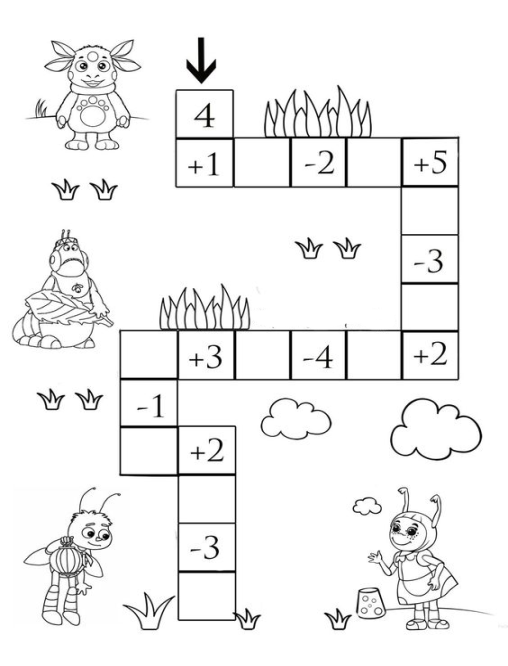 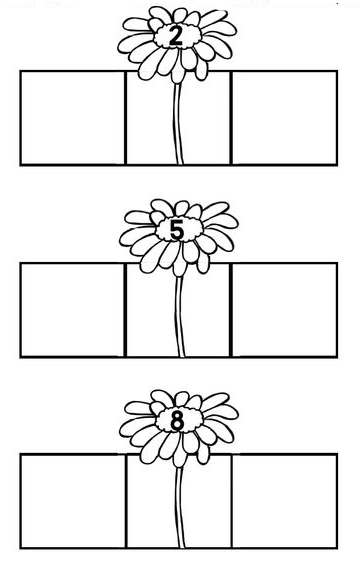 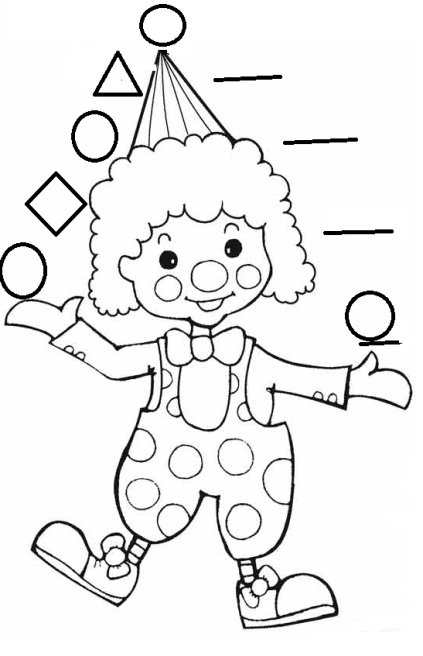 Задача 7                                Задача 8	                                  Задача 9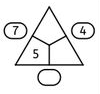 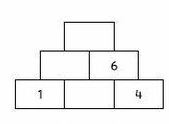 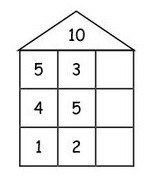 Задача 10                           9        8	       7        6         5  =  7	